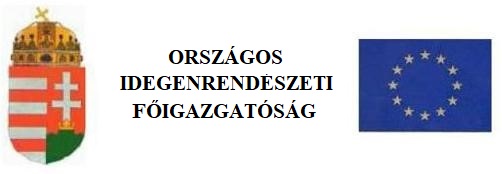 8. számú BETÉTLAP(Kutatás illetve kutatói hosszú távú mobilitás) kérelem jogalapja kérelem jogalapjakutatáskutatói hosszú távú mobilitáskutatáskutatói hosszú távú mobilitásKutatói hosszú távú mobilitás eseténKutatói hosszú távú mobilitás eseténaz első tagállam megnevezése:      az első tagállam megnevezése:      az első tagállam által kiadott okmány típusa:      az első tagállam által kiadott okmány típusa:      száma:      száma:      érvényességi ideje:       év       hó       napérvényességi ideje:       év       hó       nap2. Magyarországi megélhetésére vonatkozó adatok2. Magyarországi megélhetésére vonatkozó adatok tevékenységéből származó várható jövedelem összege:  előző évi magyarországi adózott jövedelme:  rendelkezésre álló megtakarítás összege:  megélhetését biztosító egyéb kiegészítő jövedelem/vagyon:  3. Egyéb adatok 3. Egyéb adatok 3. Egyéb adatok 3. Egyéb adatok 3. Egyéb adatokA családtag is kíséri?igen nemA családtag is kíséri?igen nemA családtag is kíséri?igen nemA családtag is kíséri?igen nemA családtag is kíséri?igen nemAmennyiben a családtag is a kutatóval utazik a családtag adataiAmennyiben a családtag is a kutatóval utazik a családtag adataiAmennyiben a családtag is a kutatóval utazik a családtag adataiAmennyiben a családtag is a kutatóval utazik a családtag adatai családi név (útlevél szerint):  utónév (útlevél szerint):  utónév (útlevél szerint):  utónév (útlevél szerint):  születési családi név:  születési utónév:  születési utónév:  születési utónév:  anyja születési családi és utóneve:  nem:  férfi  nő családi állapot:
 nőtlen/hajadon
 özvegy  
 házas
 elvált születési idő: 
 
      év       hó       nap születési hely (ország, település):  születési hely (ország, település):  családi kapcsolat: 
szülőházastárs szülő házastársa gyámolt
gyermek vagy távolabbi leszármazó, illetve ennek házastársa egyéb:       állampolgársága:  állampolgársága:  nemzetisége (nem kötelező kitölteni):  nemzetisége (nem kötelező kitölteni): Az összevont engedélyezési eljáráshoz szükséges adatokTÁJÉKOZTATÁSTÁJÉKOZTATÁS A tartózkodási engedély iránti kérelmet okiratok egyidejű csatolásával, személyesen lehet előterjeszteni. A kérelemhez csatolni kell egy darab arcfényképet. A kérelem benyújtásakor az érvényes úti okmányt be kell mutatni. Az útlevélnek az engedélyezett tartózkodás időtartamára érvényesnek kell lennie. A kérelemhez csatolandó mellékletek: a tartózkodás célját igazoló okirata kutatószervezettel kötött fogadási megállapodásfogadó kutatószervezet kötelezettségvállalásra vonatkozó nyilatkozataa lakhatás jogcímét igazoló okirat30 napnál nem régebbi hiteles tulajdonilap-másolatlakásbérleti szerződésszívességi lakáshasználatról szóló okiratkitöltött szálláshely-bejelentő lap a szállásadó aláírásávalegyéb okirata megélhetést igazoló okiratelőző évi adóhatósági jövedelemigazolásmunkáltató által kiállított jövedelemigazolásegyéb okiratteljes körű egészségbiztosítást igazoló okirat Az eljárás során az idegenrendészeti hatóság a tényállás tisztázása érdekében további okiratok benyújtására is
felhívhatja! Ha a tartózkodási engedély meghosszabbítása iránti kérelem benyújtásakor a tartózkodási engedély kiadásának alapjául szolgáló feltételek nem változtak meg, és azokkal továbbra is igazolni tudja a tartózkodás feltételeit, az ezt igazoló okiratot ismételten nem kell csatolnia. Az eljáró idegenrendészeti hatóságtól kérheti, hogy az más hatóságtól szerezze be az Ön által megjelölt adatra vonatkozó igazolást. A kérelemnek ez a része a személyes adatai tekintetében adat kezeléséhez, illetve továbbításához való hozzájárulásnak minősül. Ha a szükséges adatokat az eljáró idegenrendészeti hatóság szerzi be, az ehhez szükséges illeték vagy igazgatási szolgáltatási díjfizetési kötelezettségét az idegenrendészeti hatóságnál kell teljesítenie.